    桃園市進出口商業同業公會 函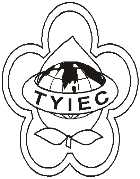          Taoyuan Importers & Exporters Chamber of Commerce桃園市桃園區春日路1235之2號3F           TEL:886-3-316-4346   886-3-325-3781   FAX:886-3-355-9651ie325@ms19.hinet.net     www.taoyuanproduct.org受 文 者：各會員發文日期：中華民國109年4月27日發文字號：桃貿豐字第20112號附    件：環保局函、行政院環保署函、營業所自主環境消毐參考指引主   旨：檢送行政院環境保護署訂定「營業場所自主環境消毐參考指引」1份，  敬請查照。說   明：     ㄧ、依據桃園市政府衛生局桃衛食字第1090043403號函辦理。     二、另依109年4月9日中央流行疫情指揮中心第21次會議指示「為加強對公共場所之感染控制，降低傳播風險，請地方政府配合：…對於不易落實社交距離之賣場、餐廳、夜市等場所，請持續透過加強宣導及輔導改善方式，提高業者配合度」，而其中對於飲食業(餐廳)、娛樂型營業場所(健身房、Pub)等查核輔導原則，主要係確保環境通風，業者應提供充足之清消用品，加強環境衛生維護及消毐。    三、請協助將「營業場所自主環境消毐參考指引」，請依照指引進行消毐，每日消毐時間及人員應作紀錄，並可於適當地點揭露「本場所已依行政院環境保護署『營業場所自主環境消毐參考指引』完成消毐」告示，以使前往消費之民眾安心。前述接露完成消毐標示放置於行政院環境保護署嚴重特殊傳染性肺災專區下載專區(網址http://www.epa.gov.tw/2019-ncov/ADBEABF3F11DA389)，可供營業場所自行下列印張貼。理事長  簡 文 豐